О внесении изменений в решение Собрания депутатов Цивильского района Чувашской Республики от 06.10.2021 № 09-09 «Об утверждении положения о муниципальном земельном контроле на территории Цивильского района Чувашской РеспубликиВ соответствии со статьёй 17.1 Федерального закона от 06.10.2003 N 131-ФЗ "Об общих принципах организации местного самоуправления в Российской Федерации", со статьёй 3 Федерального закона от 31.07.2020 N 248-ФЗ "О государственном контроле (надзоре) и муниципальном контроле в Российской Федерации" и Уставом Цивильского района Чувашской Республики СОБРАНИЕ ДЕПУТАТОВ ЦИВИЛЬСКОГО РАЙОНА РЕШИЛО:Раздел 6 решения Собрания депутатов Цивильского района Чувашской Республики от 06.10.2021 № 09-09 «Об утверждении положения о муниципальном земельном контроле на территории Цивильского района Чувашской Республики» изложить в следующей редакции:«6. Обжалование решений контрольных (надзорных) органов, действий (бездействия) их должностных лиц6.1 Действия (бездействие) должностных лиц органа муниципального контроля, решения, принятые таким органом в ходе осуществления муниципального контроля, могут быть обжалованы контролируемым лицом в досудебном порядке в соответствии с положениями главы 9 Федерального закона от 31.07.2020 N 248-ФЗ "О государственном контроле (надзоре) и муниципальном контроле в Российской Федерации".6.2 Правом на обжалование решений контрольного (надзорного) органа, действий (бездействия) его должностных лиц обладает контролируемое лицо, в отношении которого приняты решения или совершены действия (бездействие), указанные в части 4 статьи 40 настоящего Федерального закона.6.3 Судебное обжалование решений контрольного (надзорного) органа, действий (бездействия) его должностных лиц возможно только после их досудебного обжалования, за исключением случаев обжалования в суд решений, действий (бездействия) гражданами, не осуществляющими предпринимательской деятельности.6.4 Контролируемые лица, права и законные интересы которых, по их мнению, были непосредственно нарушены в рамках осуществления муниципального земельного контроля, имеют право на досудебное обжалование:1) решений о проведении контрольных мероприятий;2) актов контрольных мероприятий, предписаний об устранении выявленных нарушений;3) действий (бездействия) должностных лиц, уполномоченных осуществлять муниципальный земельный контроль, в                                                            рамках контрольных мероприятий.6.5 Жалоба подается контролируемым лицом в уполномоченный на рассмотрение жалобы орган в электронном виде с использованием единого портала государственных и муниципальных услуг и (или) регионального портала государственных и муниципальных услуг.Жалоба, содержащая сведения и документы, составляющие государственную или иную охраняемую законом тайну, подается без использования единого портала государственных и муниципальных услуг и регионального портала государственных и муниципальных услуг с учетом требований законодательства Российской Федерации о государственной и иной охраняемой законом тайне. Соответствующая жалоба подается контролируемым лицом на личном приеме главы администрации Цивильского района Чувашской Республики с предварительным информированием главы администрации Цивильского района Чувашской Республики о наличии в жалобе (документах) сведений, составляющих государственную или иную охраняемую законом тайну.6.6 Жалоба на решение контрольного (надзорного) органа, действия (бездействие) его должностных лиц рассматривается главой (заместителем главы) администрации Цивильского района Чувашской Республики.6.7 Жалоба на решение контрольного (надзорного) органа, действия (бездействие) его должностных лиц может быть подана в течение 30 календарных дней со дня, когда контролируемое лицо узнало или должно было узнать о нарушении своих прав.Жалоба на предписание контрольного (надзорного) органа может быть подана в течение 10 рабочих дней с момента получения контролируемым лицом предписания.В случае пропуска по уважительной причине срока подачи жалобы этот срок по ходатайству лица, подающего жалобу, может быть восстановлен контрольным (надзорным) органом (должностным лицом, уполномоченным на рассмотрение жалобы).Лицо, подавшее жалобу, до принятия решения по жалобе может отозвать ее полностью или частично. При этом повторное направление жалобы по тем же основаниям не допускается.6.8 Жалоба на решение контрольного (надзорного) органа, действия (бездействие) его должностных лиц подлежит рассмотрению в течение 20 рабочих дней со дня ее регистрации.В случае если для ее рассмотрения требуется получение сведений, имеющихся в распоряжении иных органов, срок рассмотрения жалобы может быть продлен главой (заместителем главы) администрации Цивильского района Чувашской Республики не более чем на 20 рабочих дней.»Раздел 7 решения Собрания депутатов Цивильского района Чувашской Республики от 06.10.2021 № 09-09 «Об утверждении положения о муниципальном земельном контроле на территории Цивильского района Чувашской Республики» изложить в следующей редакции:«7. Ключевые и индикативные показатели муниципального земельного контроля7.1 Оценка результативности и эффективности органов муниципального контроля осуществляется в установленном Федеральным законом порядке на основе системы показателей результативности и эффективности муниципального земельного контроля.7.2 Ключевыми показателями эффективности и результативности осуществления муниципального земельного контроля являются:- доля устраненных нарушений обязательных требований в общем числе нарушений обязательных требований, выявленных в ходе контрольных мероприятий в течение года, - 75 процентов;- доля обоснованных жалоб на действия (бездействие) и (или) ее должностных лиц при проведении контрольных мероприятий в течение года - 0 процентов.7.3 Индикативными показателями осуществления муниципального земельного контроля являются:1) количество обращений граждан и организаций о нарушении обязательных требований, поступивших в орган муниципального земельного контроля (единица);2) количество проведенных органом муниципального земельного контроля внеплановых контрольных мероприятий (единица);3) количество принятых органами прокуратуры решений о согласовании проведения органом муниципального земельного контроля внепланового контрольного мероприятия (единица);4) количество выявленных органом муниципального земельного контроля нарушений обязательных требований (единица);5) количество устраненных нарушений обязательных требований (единица);6) количество поступивших возражений в отношении акта контрольного мероприятия (единица);7) количество выданных органом муниципального земельного контроля предписаний об устранении нарушений обязательных требований (единица).7.4 Орган муниципального земельного контроля ежегодно осуществляет подготовку доклада о муниципальном земельном контроле с указанием сведений о достижении ключевых показателей и сведений об индикативных показателях муниципального земельного контроля».Настоящее решение вступает в силу после его официального опубликования (обнародования).Глава Цивильского района                                                                                Т.В. Баранова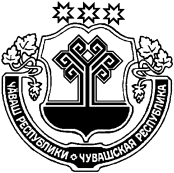 ЧĂВАШ РЕСПУБЛИКИҪḔРПӲ РАЙОНḔЧУВАШСКАЯ РЕСПУБЛИКАЦИВИЛЬСКИЙ  РАЙОНҪḔРПӲ РАЙОНḔНДЕПУТАТСЕН ПУХĂВḔЙЫШĂНУ2022 ё. авӑн уйӑхĕн 08-мĕшĕ 20-05№Ҫӗрпÿ хулиСОБРАНИЕ ДЕПУТАТОВЦИВИЛЬСКОГО РАЙОНАРЕШЕНИЕ08 сентября 2022 г.  № 20-05г. Цивильск